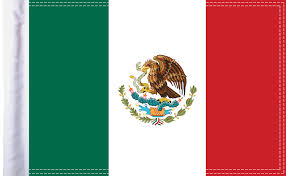 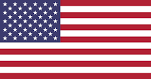 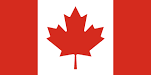 USMCA/CUSMA/TMEC CERTIFICACION DE ORIGENNombre del Certificador: Nombre de la Empresa Certificadora:  Dirección del Certificador:  Teléfono del Certificador: Correo electrónico del Certificador:  Categoria del Certificador:  Nombre del Productor:  Dirección del Productor:  Teléfono del Productor:  Correo electrónico del Productor:  Nombre del Exportador:  Dirección del Exportador:  Teléfono del Exportador:  Correo electrónico del Exportador:  Nombre del Importador:  Dirección del Importador:  Teléfono del Importador:  Correo electrónico del Importador:  Período Global o Nro de Factura:  Descripción del Bien y Clasificación Arancelaria y Criterio de Origen:USMCA/CUSMA/TMEC Declaración:Certifico que las mercancías descritas en este documento califican como originarias y que la información contenida en este documento es verdadera y exacta.  Asumo la responsabilidad de comprobar lo aquí declarado y me comprometo a conservar y presentar en caso de ser requerido o a poner a disposición durante una visita de verificación, la documentación necesaria que soporte esta certificación.  Esta certificación consiste en  páginas, incluyendo sus anexos.Firma del Certificador (se acepta firma electronica/digital): ___________________________Nombre del Certificador:  Título del Certificador:  Nombre de la Empresa del Certificador:  Fecha de firma:  Descripción del BienClasificación ArancelariaCriterio de Origen